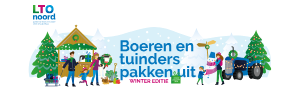 Beste bewoners, medewerkers en directie			De verlichte trekker optocht in ……. Graag informeren we jullie over 'de verlichte trekker optocht naam locatie ’op zaterdagavond datum
Om met een warm gevoel de kerstdagen in te gaan organiseren boeren en tuinders uit naam locatie een verlichte trekker optocht op datum a.s. De route gaat langs 6 verzorgingshuizen in de gemeente naam gemeente. We komen ook bij jullie langs!Informatie:De trekkers gaan zich opstellen aan de Locatie vanaf Tijd  uur.De start van de optocht is om Tijd uur.De route gaat door Plaatsnamen  Finish: AdresHier is ook de afsluiting met koffie/thee en kop erwtensoep voor de bestuurders en bijrijders van de trekkers. Einde avond: Tijd We nodigen jullie allen van harte uit om buiten of voor de ramen ons toe te zwaaien en te genieten van alle versierde trekkers die jullie een lichtjes groet brengen! Optioneel Er zal namens de organisatie “glow in the dark” sticks en een kistje fruit worden aangeboden.De organisatie valt onder landelijk initiatief van Boeren en Tuinders pakken uit en wordt ondersteund door LTO Noord:Voor meer info www.boerenentuinderspakkenuit.nl De route is met aandacht voor verkeersveiligheid en in overleg met beide gemeenten en politie. We werken met opgave vooraf en maximaal aantal trekkers is 100.Trekkers mogen enkel met kerstverlichting worden uitgerust, het is een lichtjes tour, GEEN demonstratie!Graag tot ziens op Datum Een warme groet,                                                                               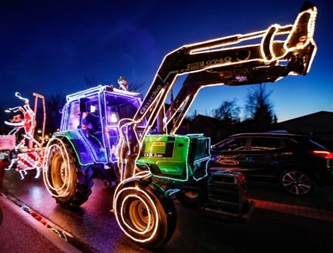 Namens organisatie: LTO Noord afdeling Naam afdeling  en andere organisatoren Voor info of vragen: Naam en telefoonnummer contactpersoon organisatie